Storing Android Accelerometer Data: App Design Assessment Below is a screen shot of a sample of App Inventor code.  The code shows the control of two buttons.  Explain what happens when each button is clicked and how the code works.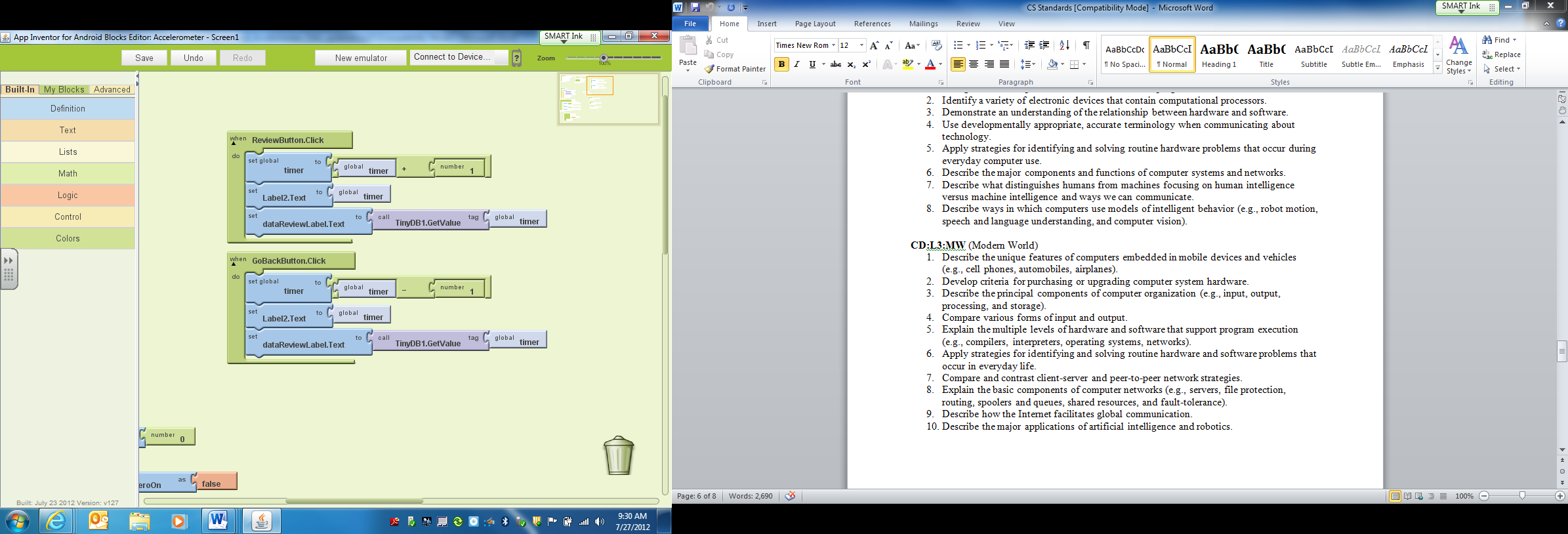 